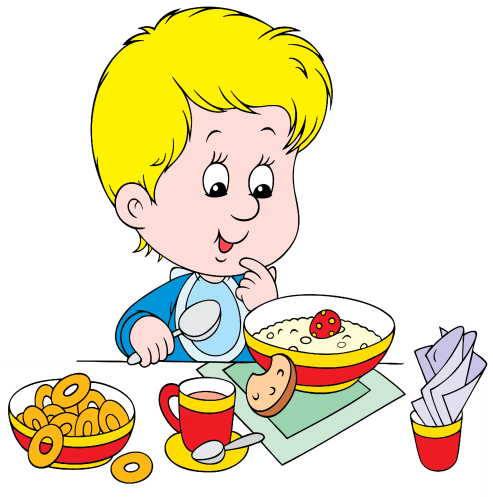 Неделя первая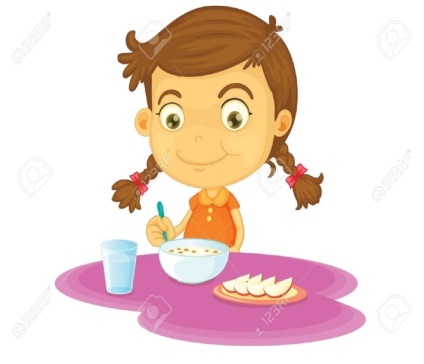 Неделя первая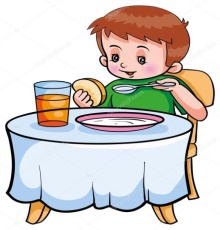 Неделя первая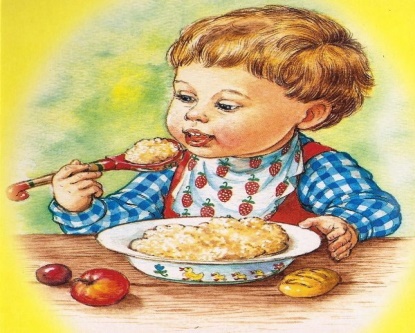 Неделя первая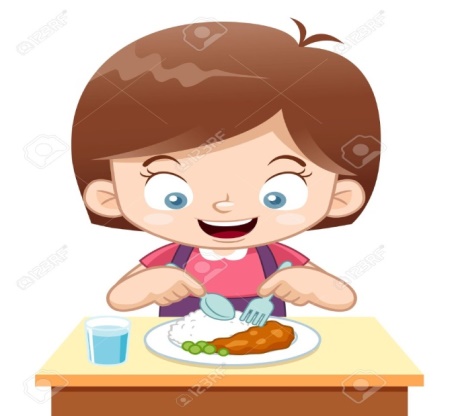 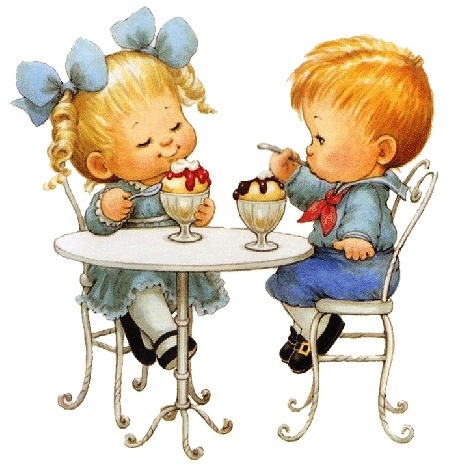 Неделя втораяНеделя вторая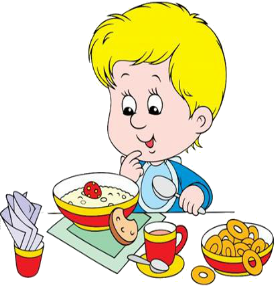 Неделя вторая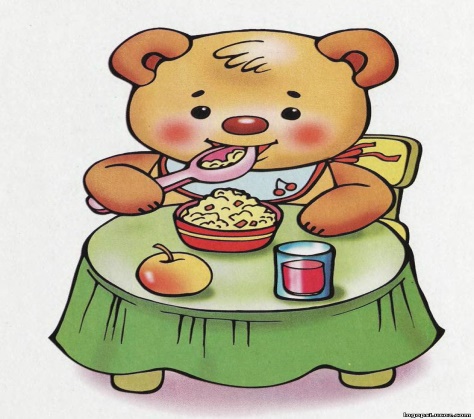 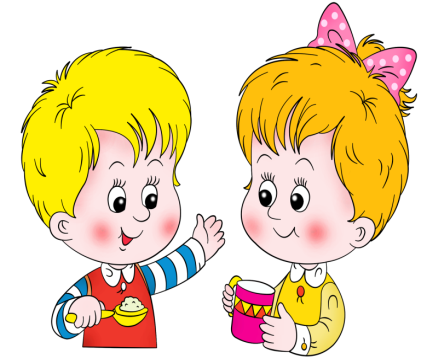 Неделя третьяНеделя третья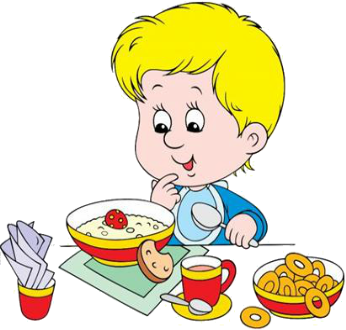 Неделя третья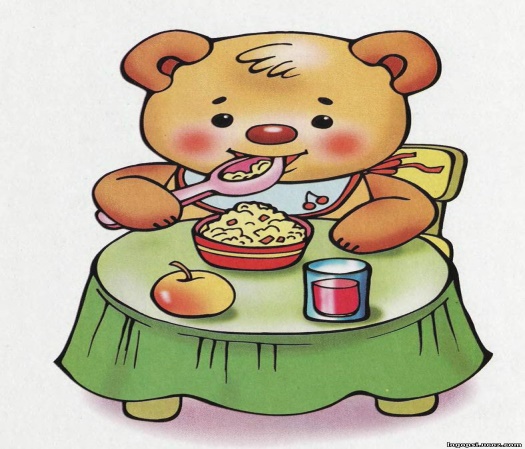 Неделя перваяНеделя перваяНеделя перваяПонедельникПонедельникПонедельникЗавтракКаша молочная пшенная жидкая 150180Чай с молоком180180Масло сливочное810Кекс чайный20303584002-ой завтракМолочный ванильный напиток100150100150ОбедСуп с макаронными изделиями и курой150/10200/10Капуста тушеная с мясом свинины150Капуста тушеная130Биточек мясной70Овощи по сезону3030Компот 150150Хлеб ржаной йодированный3443524633Уплотненный полдникТефтели рыбные с соусом60/4090/50Рис отварной100110Хлеб пшеничный йодированный3035Чай с сахаром150150Кондитерское изделие181839845313801636ВторникВторникВторникЗавтракКаша молочная из овсяных хлопьев «Геркулес» жидкая150180Кофейный напиток на молоке180180Хлеб пшеничный йодированный3035Сыр103604052-ой завтракФрукт 125125125125ОбедСуп из овощей с мясом и сметаной150/10200/10Пюре картофельное120150Суфле рыбное7070Овощи по сезону1520Компот 150150Хлеб ржано-пшеничный3443549643Уплотненный полдникЗапеканка из творога100120Молоко сгущенное2025Чай с сахаром150180Кондитерское изделие 232329334813271521СредаСредаСредаЗавтракКаша молочная рисовая жидкая150180Какао с молоком180180Хлеб пшеничный йодированный3035Масло сливочное8103684052-ой завтракФрукт125125125125ОбедСуп картофельный рыбный170225Гуляш из мяса птицы30/3035/35Каша гречневая рассыпчатая70100Кукуруза отварная1520Хлеб ржаной йодированный3443Напиток из фруктов150150499608Уплотненный полдникЖаркое по-домашнему со свининой200250Чай с сахаром150150Хлеб пшеничный йодированный2535Печенье181839345313851591ЧетвергЧетвергЧетвергЗавтракКаша молочная ячневая жидкая150180Хлеб пшеничный йодированный3035Масло сливочное810Чай с сахаром, молоком180180Сыр103684052-ой завтракКисломолочный продукт 100150100150ОбедСуп картофельный с бобовыми на мясном бульоне150200Азу говядины6070Макаронные изделия отварные70110Овощи по сезону3030Напиток из сухофруктов 150150Хлеб ржаной3443494603Уплотненный полдникПудинг из творога100140Соус сметанный сладкий2530Чай с сахаром150150Выпечное изделие505032540012871558ПятницаПятницаПятницаЗавтракКаша молочная жидкая «Дружба»150180Кофейный напиток на молоке180180Хлеб пшеничный йодированный3035Масло сливочное810368     4052-ой завтракФрукт 125125125125ОбедБорщ со сметаной150200Ёжики мясные со сметанным соусом120/50120/50Овощи по сезону1530Компот из свежих плодов 150180Хлеб ржано-пшеничный3443519623Уплотненный полдникКартофельное пюре120150Котлета (биточек) рыбная70Гуляш из рыбы50/50Чай с сахаром150180Хлеб пшеничный йодированный2535Пирог Манник5050445 48514571638Неделя втораяНеделя втораяНеделя втораяПонедельникПонедельникПонедельникЗавтракКаша молочная из овсяных хлопьев «Геркулес» жидкая150180Чай с молоком180200Кекс чайный20303504102-ой завтракКисломолочный напиток100120100120ОбедСуп картофельный с бобовыми150200Тефтели «Сочные» с соусом50/50Суфле из говядины50Рис отварной70100Овощи по сезону1520Напиток из смеси сухофруктов 150150Хлеб ржано-пшеничный3443469613Уплотненный полдникПудинг из творога100140Соус молочный (сладкий)2530Чай с сахаром 150180Булочка ванильная606033541012541553ВторникВторникВторникВторникВторникВторникЗавтракЗавтракКаша ячневая молочная жидкаяКаша ячневая молочная жидкая150150180Кофейный напиток на молокеКофейный напиток на молоке180180180Гренка с сыромГренка с сыром5050503803804102-ой завтрак2-ой завтракСок фруктовый Сок фруктовый 120120200120120200ОбедОбедРассольник Ленинградский с курой и сметанойРассольник Ленинградский с курой и сметаной150/10150/10200/10Печень по-строгановскиПечень по-строгановски303035Каша гречневая рассыпчатаяКаша гречневая рассыпчатая7070100Овощи свежиеОвощи свежие303030Компот из  плодов Компот из  плодов 150150150Хлеб ржанойХлеб ржаной343443474474603Уплотненный полдникУплотненный полдникСуфле рыбноеСуфле рыбное505070Картофельное пюреКартофельное пюре150150150Чай с сахаромЧай с сахаром150150180Хлеб пшеничный йодированныйХлеб пшеничный йодированный303035ПеченьеПеченье232323403403458137713771671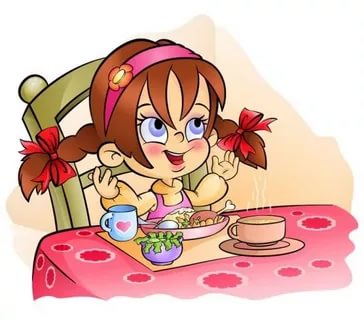 Неделя втораяСредаНеделя втораяСредаНеделя втораяСредаНеделя втораяСредаНеделя втораяСредаЗавтракКаша молочная пшенная жидкаяКаша молочная пшенная жидкая150150180180180Какао с молокомКакао с молоком180180180180180Хлеб пшеничный йодированныйХлеб пшеничный йодированный3030353535Масло сливочноеМасло сливочное881010103683684054054052-ой завтракФрукт Фрукт 125125125125125125125125125125ОбедБорщ из свежей капусты с картофелем и сметанойБорщ из свежей капусты с картофелем и сметаной150150200200200Гуляш «Болоньез»Гуляш «Болоньез»5050606060Макаронные изделия отварныеМакаронные изделия отварные7070110110110Кукуруза отварнаяКукуруза отварная1515151515Компот из свежих плодов Компот из свежих плодов 150150180180180Хлеб ржанойХлеб ржаной3434434343469469608608608Уплотненный полдникОмлет натуральныйОмлет натуральный100100140140140Чай с сахаромЧай с сахаром150150180180180СырСыр1010101010Хлеб пшеничный йодированныйХлеб пшеничный йодированный3030353535ПеченьеПеченье181836363630830840140140112701270153915391539ЧетвергЧетвергЧетвергЗавтракКаша молочная пшеничная жидкая150180Чай с молоком180180Хлеб пшеничный йодированный3035Масло сливочное8103684052-ой завтракФрукт130130130130ОбедСуп картофельный с яйцом и сметаной150200Биточек из мяса кур50Капуста тушеная150Капуста тушеная с курой  200Овощи по сезону1520Компот 150150Хлеб ржано-пшеничный3443549613Уплотненный полдникПудинг творожный100140Молоко сгущенное2530Чай с сахаром150180Ватрушка с джемом505032540013721548ПятницаПятницаПятницаЗавтракКаша молочная манная жидкая150180Кофейный напиток на молоке180180Хлеб пшеничный йодированный3035Масло сливочное8103584002-ой завтракФрукт  125125125125ОбедСуп из овощей с мясом150/10200/10Пудинг рыбный запеченный60Соус молочный30Котлета (биточек) рыбная70Картофельное пюре120150Овощи по сезону3030Напиток из шиповника с изюмом  150150Хлеб ржаной3443584653Уплотненный полдникГуляш из мяса30/3035/35Рис с овощами100120Чай с сахаром150180Хлеб пшеничный йодированный203034040514171588Неделя третьяНеделя третьяНеделя третьяПонедельникПонедельникПонедельникЗавтракКаша молочная из хлопьев овсяных «Геркулес» жидкая150180Кофейный напиток на молоке180180Кекс чайный2030Масло сливочное8103584002-ой завтракКисломолочный напиток100120100120ОбедСуп с макаронными изделиями и курой150/10200/10Плов со свининой150Рис отварной100Тефтели мясные с соусом50/50Кукуруза отварная1515Компот из плодов 150150Хлеб ржаной3443509618Уплотненный полдникЗапеканка творожная100120Молоко сгущенное2030Чай с сахаром150180Кондитерское изделие232329335312601491ВторникВторникВторникВторникВторникВторникЗавтракЗавтракСуп молочный с макаронными изделиямиСуп молочный с макаронными изделиями150150180Чай с молокомЧай с молоком180180180Гренка с сыром Гренка с сыром 5050503803804102-ой завтрак2-ой завтракСок фруктовыйСок фруктовый120120200120120200ОбедОбедЩи из свежей капусты с картофелем и сметанойЩи из свежей капусты с картофелем и сметаной150150200Пюре картофельное	Пюре картофельное	120120150Пудинг рыбный запеченыйПудинг рыбный запеченый606090Соус молочныйСоус молочный303030Овощи по сезонуОвощи по сезону151520Компот из смеси сухофруктовКомпот из смеси сухофруктов150150150Хлеб ржанойХлеб ржаной343443569569693Уплотненный полдникУплотненный полдникКаша гречневая молочнаяКаша гречневая молочная200200250Чай с сахаромЧай с сахаром150150180Хлеб пшеничный йодированныйХлеб пшеничный йодированный303030Плюшка российскаяПлюшка российская505050ФруктФрукт130130130560560640162916291943Неделя третьяСредаНеделя третьяСредаНеделя третьяСредаНеделя третьяСредаНеделя третьяСредаЗавтракКаша молочная ячневая жидкаяКаша молочная ячневая жидкая150150180180Какао с молокомКакао с молоком180180180180Хлеб пшеничный йодированныйХлеб пшеничный йодированный30303030Масло сливочноеМасло сливочное8810103683684004002-ой завтракФруктФрукт125125125125125125125125ОбедБорщ из свежей капусты с картофелем  и сметанойБорщ из свежей капусты с картофелем  и сметаной150/10150/10200/10200/10Запеканка из печени с рисомЗапеканка из печени с рисом150150150150Соус сметанныйСоус сметанный50505050Овощи по сезонуОвощи по сезону30303030Напиток из свежих плодовНапиток из свежих плодов150150150150Хлеб ржано-пшеничныйХлеб ржано-пшеничный34344343564564623623Уплотненный полдникРагу из овощей с зеленым горошком со свининойРагу из овощей с зеленым горошком со свининой200200Рагу из овощей с зеленым горошкомРагу из овощей с зеленым горошком150150Биточек мясной «Нежный»Биточек мясной «Нежный»7070Чай с сахаромЧай с сахаром150150200200Хлеб пшеничный йодированныйХлеб пшеничный йодированный25253030Ватрушка с творогомВатрушка с творогом505050504254255005001482148216481648ЧетвергЧетвергЧетвергЗавтракКаша молочная манная жидкая150180Кофейный напиток на молоке180180Масло сливочное810Хлеб пшеничный йодированный30353684052-ой завтракФрукт125125125125ОбедСуп картофельный с рыбными консервами170225Картофель тушеный с курой200Тефтели «Крепыш»  с соусом40/40Картофель тушеный150Овощи свежие1520Напиток из шиповника с изюмом 150150 Хлеб ржаной3443569668Уплотненный полдникОмлет натуральный100140Сыр1010Чай с сахаром150180Хлеб пшеничный йодированный3035Фрукт120120Печенье 183630840113701599ПятницаПятницаПятницаЗавтракКаша молочная жидкая «Дружба»150180Чай с сахаром и молоком180180Хлеб пшеничный йодированный3030Масло сливочное8103684002-ой завтракМолочный ванильный напиток100150100150ОбедСуп картофельный с мясными фрикадельками150/10200/20Гуляш из говядины30/3035/35Макаронные изделия отварные70120Овощи по сезону3030Напиток из плодов 150150Хлеб ржаной3443504633Уплотненный полдникПюре картофельное120150Котлета (биточек) рыбный70Рыба тушеная с овощами50/50Чай с молоком 150180Хлеб пшеничный йодированный2525Пирог «Манник»505044547514171658